                                                       CHANTEUSE   ©                                                            a Tom Larkin                                                         international thriller                                                                                                                    by                                                     Gerald Arthur Winter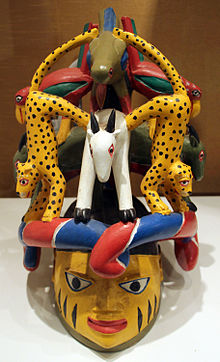                                            Episode Ten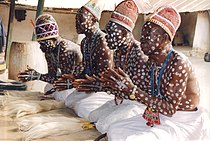 		CHAPTER 28 – MAMAN-CHERE’S MINIONS	The four-man crew of Larkin, Major Witt, Franklin, and Quigley 	anxiously awaited Japarre’s vessel to signal them as the winds rose. The 	sky darkened, and the turquoise sea turned slate gray with choppy white	caps tossing The Sea Bitch from side-to-side and drenching the reluctant 	crew.	“We need a weather report,” Larkin said pacing the deck with 	frustration	“Look at your bloody barometer!” Quigley said.  “It’s dropped 	an inch the past hour.”	Franklin paled. “I’ll take my chances with gunfire, but I wasn’t 	counting on drowning at sea.”	Voicing the obvious, Theo said, “We can’t break radio silence 	until we hear from Jasparre.”	Larkin looked hard at Theo. “Hear from Jasparre or from 	Maman-chere?” he asked. “Admit it. Carmen has a hold on you. She	 pulls your strings.”	“Had a hold on me, yes. She’s dead, mon.”	“No, she’s not. You handled the homicide report.” Larkin accused 	Major Witt. “You were first officer at the supposed murder scene.” 	“Yes, Tom—all true. I was in love with Maman-chere, but Simon 	bedazzled her with his wealth and power. He told her what the letters could	be worth and warned her that her life would be in danger if she ever made 	her claim. The British paid off Simon with a lifetime lease on Owen Island	and government shipping contracts if he conveniently misplaced Carmen’s	letters. He’d succeeded for over ten years, until now. With Simon dead, 	Jasparre wants those letters.”                        “You mean Carmen wants them. I’ve seen her, Theo. She’s alive, but             as raving mad as a rabid coyote. All this time she’s hidden, masquerading            as the non-existent Guy Jasparre. She still pulls your strings, Theo, because             you were the snowbird in the Narcotics Division working for the Mexican cartel.”	“That was a long time ago,” Theo protested. “You’ve got me wrong, 	Tom. I swear Carmen is dead—has been these ten years.”	Larkin held up his wounded wrist. “I suppose a ghost did this?” He	turned to Franklin. “Hey, Georgie! Did you ever see Jasparre when you were 	with Chanteuse?”	“Never! Not even on Owen Island.”	“Quigs!  Any Jasparre sightings on file at the High Commission?” 	“Only mentioned, Tom, but he was never seen physically by our people.” 		“How long have you known Stinky Snipes?” Larkin asked Quigley. 	“Since my promotion, when I first started going to The Green Parrot 	Club regularly—about a year ago. You don’t think Stinky’s involved in this?”	“Paino struck a deal with a Brit for a finder’s fee, not to destroy the 	letters. Stinky let Chanteuse sing in his club, maybe as a cover, so they could 	work together. Chanteuse and her mother may have scored a deal with Snipes 	to set up his business in the Cayman Islands where he could launder his ill	begotten gains from narcotics distributed to the States.”	“Hmm. Makes sense.” Quigley pondered for a moment. “So Chanteuse	has been playing one side against the other, as long as she gets the letters.”	“Look!” Franklin shouted. “The storm is getting worse!”	Stronger winds and higher waves tossed the skiff. Dead fish floated 	in the waves crashing over the deck.	Through the dense clouds, Quigley saw a light. “There! Starboard! A 	yacht flashing a signal!”                        They read the Morse code, then Jasparre’s yacht, the Marie-Galante             came towards them. The message told them to follow Jasparre into the eye             of the storm where they could make the exchange in calmer sea. A Cuban             weather forecast reported a possible Category 5 hurricane approaching             from Martinique. Having already devastated Jamaica, the storm was heading             directly towards them.                       Franklin tried to puke over the side, but the waves splashed his vomit            back in his face. For all their weapons and shrewdness, the crew felt suddenly             helpless.                       Theo bolstered their courage. “If we survive the storm’s first hit, we              can ride the storm’s eye westward towards Little Cayman for shelter.”           Searching the dark horizon, Larkin weighed Major Witt’s wisdom.	“I hope our backup can keep up with us. OK, Theo. Let’s go for it!”                                                                  * * *	Unseen beyond the dark squall by Larkin and the crew, another	sea craft was heading towards them with their precious cargo, Larkin’s	niece, Dawn, who’d been bound and gagged for the past forty-eight hours	while the details of the meeting were settled. 		Though she’d been fondled and prodded by Jasparre’s posse for the 	past months, that had been the extent of her abuse. She’d been fed well and	cared for by Chanteuse whenever the infrequent occasion arose. Chanteuse 	had even tried to comfort Dawn over the loss of her Aunt Vera, but she 	continued to assure her that, if her Uncle Tommy did exactly as he was told, 	no harm would come to her, and she would soon be free.		Dawn came to trust Chanteuse, but when she wasn’t around, and 	Dawn had to be blindfolded, the mysterious Guy Jasparre had spoken to 	her from the dark void with his mellow baritone voice and heavy Jamaican 	accent. Though he wasn’t harsh or in any way unkind to her, he was firm 	about the danger to her if her uncle with the DEA didn’t comply with his 	every demand. 		“You’d better not hurt my Uncle Tommy, either, you bastard!”	Dawn had worked up the courage to say to Jasparre earlier that same 	day when he told her she would be free and safe in a matter of hours. 		From her blindness she detected amusement from her captor.		“It’s not funny, you jackass!” she blurted, out of character for the	sheltered teen, well-disciplined by her Aunt Vee.		Jasparre’s hand clenched her face to keep her quiet as they were	approaching the coordinates for the switch.		“No, child,” she heard Jasparre say softly with his lips touching her	ear. “There’s nothing amusing about today, because if your uncle doesn’t	give me the letters, you will either drown in the melee or be taken to the 	Middle East for a very high price as a virgin in the white slave market.	You favor your beautiful Aunt Vera over your plain mother, so the bidding	will be very high. Regardless, I’ll gain something today, at your uncle’s	expense.”		She tried not to cry, but she shuddered with the effort. 		A voice called out from above on the deck, “They’re in sight!”	Jasparre ordered his posse to bind Dawn in heavy chains, and gag	her. She was too powerless to resist and felt woozy from the rocking of 	the ship in the rising storm.                  * * *	    	After much turbulence throwing the soaked crew around in the boat, 	they navigated The Sea Bitch into the calm of the hurricane’s eye. They had 	a clear view of the larger but lighter Marie-Galante, lit by a full moon shining 	through spiraling clouds above. Another Morse code signal told them to bring 	Theo’s skiff alongside the Marie-Galante for a fast exchange so both ships	could make their separate runs for safety.	When the two ships were side-by-side with twenty feet between them, 	Larkin held up the two letters. Jasparres’s crew set up two planks between the  	swaying crafts. One was for Larkin, the other for Dawn. Larkin noted seven 	Rastafarian types on deck in rain gear and armed with Uzis—the notorious 	posse who’d murdered Carmen Rabelle and, probably Vera, and had been 	holding his niece, Dawn, for ransom for several months. 		All just to get back at me, Larking thought, but he tried to redact 	any horrific images of Dawn’s ordeal so he could focus on the immediate 	opportunity to save her.	Then the illusive specter of Guy Jasparre suddenly appeared on 	the swaying deck of the Marie-Galante. His threatening image in the bluish	 moonlight startled Larkin as he precariously tried to balance on the plank 	creaking between both ships with the sea’s rolling ebb and flow.	Dreadlocks dangled to Jasparre’s shoulders from under a broad-	brimmed hat decorated with a bright red feather. He wore a black patch 	over his left eye and had a thin mustache with a straggly beard. He wore 	a light blue, ruffled silk shirt and a black leather vest. His tan pants were 	baggy at the thighs and tucked tightly at the knee into shiny black boots. 	Though his image seemed like an attempt to look like a Seventeenth 	Century buccaneer, Larkin thought he looked more like a pimp. 	When Dawn appeared, Larkin’s heart skipped a beat. A thick metal 	collar was around her neck, and a heavy metal chain from the collar was 	attached to a five-pound iron ball that she held in her trembling handcuffed	hands.. 		Larkin anxiously watched her straining to hold the weight of the ball. 		She was blindfolded and gagged and, after months of captivity, her 	blond, cornrowed locks draped to her knees. 	Larkin fought his fury at the sight of his terrorized teenage niece. Livid and struggling for control, he swallowed hard and gritted his teeth, knowing he needed a cool head to secure her safety.	“Put the letters in your teeth and your hands above your head as you 	cross over!” Jasparre called with a deep mellow voice—James Earl Jones 	without Darth Vader’s gurgling hiss.	“Not until she’s safe aboard our boat!” Larkin shouted back.                        “Don’t play games with this innocent child’s life! If she loses her             balance and falls in with all that weight, she’ll sink more than a hundred fifty             feet! Before I release her, I must authenticate the letters! I’ll not be tricked by             the likes of you!”	“Do you think I’m fool enough to risk her life? The letters are                         genuine! Simon told me where to find them! I’ll walk across when Dawn            does! I’ll be your hostage if the letters aren’t genuine! Time is running out            with this storm quickly approaching us!”	Noting the increasing winds, Jasparre nodded. Larkin moved 	awkwardly along the plank towards the Marie-Galante while Dawn 	came towards The Sea Bitch. Their movements were hesitant and clumsy 	with the sea’s swells causing sudden jerking motions on both watercrafts. 		“Stop, Dawn!” Larkin said. “Let me remove her blindfold!”	Jasparre nodded, and midway on the planks, Larkin stopped to 	console his tearful niece as he removed her gag and blindfold.		“It’ll be OK now, Dawn. I’m so sorry. Just look at me. You’re very	brave.”	“They scared me, Uncle Tommy, and they didn’t hurt me, but,”	she whimpered, “they killed Aunt Vee.” 		“Don’t worry about that now. Just look at me and walk towards our	boat,” he encouraged, waving with both hands for her to go to Peter Quigley. 	“Never mind that!” Jasparre barked. “Bring me my letters!”          		 Larkin hesitated until he saw that Dawn had made her way safely 	aboard The Sea Bitch. Inching his way forward, he boarded the Marie-	Galante. Jasparre’s crew withdrew the planks as Larkin faced Jasparre 	on deck.	“You’d better not have damaged my letters,” Jasparre warned.	“You mean Carmen’s letters.” Larkin stalled, seeing the huge white 	bow of  U.S. Coast Guard cutter Flamboyance on the horizon and rapidly	closing the distance between them. He put the letters between his clenched 	teeth and moved towards Jasparre.	“U.S. Coast Guard approaching from the stern!” a posse deckhand 	shouted.       		Larkin lunged at Jasparre and ripped the patch from his left eye. It was 	swollen closed as it would have been from when Larkin had punched Carmen 	during their scuffle at his home. Jasparre’s beard and mustache shifted off kilter 	as they struggled.	“Carmen Rabelle, you’re under arrest for abducting a U.S. citizen on	the high seas!” Larkin said. “Where’s Chanteuse? What’ve you done with 	your daughter?”         		 Reverting to character, she pulled off her dreadlock wig, and revealed 	her sparkling gold tooth, as she hissed, “Give me my letters, Babylon man!” 	The Flamboyance blasted their siren to warn them of their presence. 	Carmen drew a knife and held it to Larkin’s throat. “I’ll run circles around 	that Coast Guard dinosaur. Full speed! The letters or your life. Now!”	The Marie-Galante’s sudden acceleration made Larkin fall backwards. 	Carmen dived at him. Her knife missed but pinned his parka to the deck as 	he held onto the letters in the struggle. The Flamboyance fired 50 mm 	cannons across the deck of the Marie-Galante, warning them not to flee. 	Franklin radioed from The Sea Bitch to warn Captain Harddacker 	that Larkin was captive aboard the enemy vessel. Quigley comforted Dawn 	as she shivered in fear for her uncle’s safety. 	Carmen straddled Larkin’s chest and tried to force her knife into his 	throat. The Marie-Galante and the Sea Bitch opened fire at each other as the 	two vessels pulled apart.                        “Give…me…my…letters!” she shouted.                         “First prove to me that Chanteuse is safe,” Larkin demanded.                        “My darling, Thomas, don’t you know when your one love is close?             Your niece is safe as I promised. We’ve got the letters. Come with me.”	Stunned, he realized the full depth of her deceit. 	“Tell your crew to cease fire,” he insisted. “I’ll give you the letters, 	but raise your white flag and surrender. I’ll drop the kidnapping charge. I 	can do that. Take your letters to the World Court, Chanteuse.  Get back what’s 	rightfully yours, but legally. You said you wanted to feed the hungry. I’ll 	stand by you if you do. I swear I will.”	They searched each other’s eyes.	“Cease fire!” she shouted. “All hands below deck!”                         Franklin radioed Chief Barnes aboard the cutter to hold their fire.            The gunfire stopped as Chanteuse and Larkin stood face-to-face in sight of             The Sea Bitch. The only sound was the roar of the approaching winds as the             eyewall of the hurricane’s winds moved closer.	“We’re coming in,” Barnes told Franklin then shouted to Larkin, 	“You’ll have to board us quickly so we can make a run for it within the 	eye of the storm. Our reports say a hundred-sixty-mile-an-hour winds have	leveled much of Jamaica, and the storm’s heading directly towards us.”	Larkin held out the letters to Chanteuse.	She smirked at him and said, “Do you really think one woman—	a black woman—could ever stand up in any court against greedy, powerful 	nations? I never thought you’d be so naïve. This is the only way, my darling 	Thomas. Just come with me, now. Stay here with me and my minions. We’ll 	be rich and powerful, but not greedy.”		“You know I can’t,” he said shaking his head with disbelief.		“So be it!” She snatched the letters from his hand, but Theo fired 	a modified M-16 round at her hand, which exploded—with the letters—	into smithereens. Chanteuse’s flailing arms knocked Larkin backwards 	sending him toppling awkwardly overboard as the sea kicked up with the 	soaring winds approaching. 	Surfacing with a mouthful of brine, Larkin saw Chanteuse wrapping 	a blood-soaked bandanna around the stump of what had been her hand. Her 	face was ashen from shock as she shouted to him, “I’ll see you all in hell,	Babylon man!”	She turned from the deck and disappeared below. The Marie-Galante 	made a desperate run to escape the Coast Guard cutter by going directly into 	the oncoming hurricane’s winds. The Coast Guard crew threw a line to Larkin 	and pulled him aboard where he joined Dawn, Theo, Quigley, and Franklin, all	soaked to the skin and wrapped in blankets.	Larkin held Dawn in his arms as the sea raged. “Go after her!” he 	implored Chief Barnes and Captain Harddaker.  	Captain Harddacker shook his head. “Our only chance of weathering 	this hurricane is by reaching the Cayman Islands. Suicide seems to be her 	choice. The Marie-Galante can never stand up to these winds.”	Larkin watched Chanteuse’s craft head into the blackness of the 	approaching storm. Harddacker’s words echoed in Larkin’s mind with 	images of his father, Min, Billy McCann, and Simon Rabelle committing 	suicide, the pattern of his life. He watched the Marie-Galante shatter 	from the force of the storm’s eyewall quickly sucking Chanteuse’s yacht             beneath the sea in a whirlpool. He shuddered at the thought of her death, 	then he noticed Jim Riley recording the wreck with his iPhone. Riley 	treated the event as if it were no different than presenting Ambassador 	Smythe with congratulatory evidence on a case. 	He knocked the iPhone from Riley’s hand and punched him hard 	in the face, knocking him out cold. 	Barnes restrained him. “Let it go, Tom! It’s over!”	Larkin saw Theo slumped in a corner and accused him. “You 	were against Chanteuse from the start and working for her enemies.” 		“You never understood, Tom,” Theo said. “You knew only half 	the truth. I told you Carmen was dead. Your lab reports will confirm 	that it was Chanteuse pretending to be Carmen all along, just trying 	to keep her mother’s memory alive.”	“If Guy Jasparre never existed, then who killed Carmen?”	“Guy Jasparre was Chanteuse’s creation,” Theo explained. When 	she learned about the letters, and how Simon had kept them from her mother 	in return for payment from the British, Chanteuse planned to kill him with a  	political hit, but my Carmen, my darling Maman-chere, was on the balcony	instead of Simon that morning. In error, Chanteuse had killed her mother.”		“She killed her own mother?”	“By mistake. It was the same as killing part of herself. She had to believe Jasparre existed and had killed her mother just to cope with her guilt over hermatricide.”	“If Chanteuse couldn’t reckon with the truth that she’d killed her mother, 	and then took on the ghostly image of Maman-chere, where do you fit in, Theo?	What could any of this tragedy matter to you?”	“Carmen was my one love, but she left me. She was lured by Simon’s 	wealth and prestige with the promise of sending her daughter to the best schools	and bequeathing all of his wealth to Chanteuse upon his death.  I never forgave 	Carmen for leaving me, but I still loved her until her tragic end. But the legacy	of bad blood and betrayal had to end here—by my hand alone, because Simon 	wasn’t her blood father. I’m Chanteuse’s father.”	“But do you have any claim to the letters, Theo?” 	“No. I wanted to destroy them for Chanteuse’s sake. I never meant 	to harm her, but I’m relieved it’s over. Now Chanteuse can rest in peace with 	her mother. Maman-chere’s legacy to her sole heir is eternity beneath the 	Caribbean.”	“You were right about your daughter, Theo—a triple threat—but toherself.” 	Theo sighed, saying, “The legacy was documented in a diary written by a magistrate about the original Carmen Jasparre. Henry Morgan, Lord Governor of Jamaica, pardoned his illegitimate, pregnant daughter from hanging for her piracy.”                        Larkin felt a sense of déjà vu, asking, “How do you know all this?”                       “I took the diary from Carmen the day Chanteuse killed her. She’d             just learned what it said. There are no more heirs, Tom, but… there’s still           one letter remaining somewhere. The remnant from the fireplace, the charred           corner of the parchment you gave me to analyze, it was fake. Someone            tried to fool the CIA to collect the bounty for its destruction.”	Larkin glared at Riley still dazed from his punch.	Quigley stepped between them. “The last letter and the diary must be 	worth something , maybe to a museum. Where is it, Tom?”	“I don’t know,” Larkin huffed with exhaustion and exasperation.	“Are you sure, Tom?  Think hard.” Quigley prodded.	Before Larkin could answer, the radar operator said, “We’re picking 	up a reef below us, Captain.” 	The captain went to look at the screen, but it was blank. 	“It was huge and filled my screen for several seconds,” the operator insisted. “Now it’s gone.” 	“But we’re still directly over the Cayman Trench.” Harddaker said,	shaking his head with confusion. “There isn’t a reef or sandbar within forty 	miles.” 	“It was fifty to sixty feet long, sir,” the operator said with certainty,	wondering why Harddacker didn’t believe him.	“Must be debris or the hull of a ship broken up by the hurricane,”	Haddacker reasoned. “Maybe from the Marie-Galante.” He turned and saw	Larkin’s hopeful expression then assured him, “But there can’t be any survivors. 	Not in this Cat-5 storm.”                                                              _________________                                                 (To be continued in the next issue)          